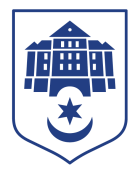 Тернопільська міська радаПОСТІЙНА КОМІСІЯз питань місцевого самоврядування, законності, правопорядку, регламенту та депутатської діяльностіПротокол засідання комісії №3від 03.03.2021Всього членів комісії:	(2) Олег Климчук, Іван ЗіньПрисутні члени комісії: 	(2) Олег Климчук, Іван ЗіньВідсутні члени комісії:	(0)Кворум є. Засідання комісії правочинне. На комісію запрошені:Бурда Ірина – начальник відділу ведення Державного реєстру виборцівГукалюк Петро – начальник відділу взаємодії з правоохоронними органами, запобігання корупції та мобілізаційної роботиШевчук Богдан – начальник управління патрульної поліції в Тернопільській областіОсадця Сергій – начальник Тернопільського районного управління поліції ГУНП в Тернопільській областіТуткалюк Ольга – староста у с.Кобзарівка, с.ВертелкаКузьма Ольга – староста у с.КурівціКорнутяк Володимир – староста у с.Малашівці, с.ІванківціТатарин Богдан – староста у с.Чернихів, с.Глядки, с.ПлесківціКошулінський Руслан – староста у с.Городище, с.НосівціВихрущ Наталія – головний спеціаліст організаційного відділу ради управління організаційно-виконавчої роботи.Головуючий – голова комісії  Олег КлимчукСлухали:	Про затвердження порядку денного, відповідно до листа від 26.02.2021    №2863-Ю.ВИСТУПИВ: Климчук Олег, який запропонував доповнити порядок денний питанням «Про присвоєння назви»Результати голосування за затвердження порядку денного, враховуючи пропозицію Климчука Олега: За–2, проти-0, утримались - 0. Рішення прийнято.ВИРІШИЛИ:  Затвердити порядок денний комісії. Порядок денний засідання:1.  Перше питання порядку денного.СЛУХАЛИ: 	Про внесення змін до рішення міської ради від 14.12.2010 р. №6/2/31 «Про структуру виконавчих органів ради»ДОПОВІДАЛА:	Бурда Ірина ВИРІШИЛИ: 	Погодити проект рішення міської ради «Про внесення змін до рішення міської ради від 14.12.2010 р. №6/2/31 «Про структуру виконавчих органів ради».Результати голосування за проект рішення: За – 2, проти-0, утримались-0. Рішення прийнято.2.  Друге питання порядку денного.СЛУХАЛИ: 	Про виконання програми «Безпечна громада» на 2019-2020 роки»ДОПОВІДАВ:	Гукалюк Петро ВИРІШИЛИ: 	Погодити проект рішення міської ради «Про виконання програми «Безпечна громада» на 2019-2020 роки».Результати голосування за проект рішення: За – 2, проти-0, утримались-0. Рішення прийнято.3.  Третє питання порядку денного.СЛУХАЛИ: 	Про стан законності, боротьби із злочинністю, охорони громадського порядку та результати діяльностіДОПОВІДАЛИ:	Осадця Сергій, Шевчук БогданВИСТУПИЛИ: 	Климчук Олег, Зінь ІванВИРІШИЛИ: 	Погодити проект рішення міської ради «Про стан законності, боротьби із злочинністю, охорони громадського порядку та результати діяльності».Результати голосування за проект рішення: За – 2, проти-0, утримались-0. Рішення прийнято.4.  Четверте питання порядку денного.СЛУХАЛИ: 	Про звіти старост Тернопільської міської територіальної громади про роботу за 2020 рікДОПОВІДАЛИ:	Туткалюк Ольга, Кузьма Ольга, Корнутяк Володимир, Татарин Богдан, Кошулінський РусланВИСТУПИЛИ: 	Климчук Олег, Зінь ІванВИРІШИЛИ: 	Погодити проект рішення міської ради «Про звіти старост Тернопільської міської територіальної громади про роботу за 2020 рік».Результати голосування за проект рішення: За – 2, проти-0, утримались-0. Рішення прийнято.5.   П’яте питання порядку денного.СЛУХАЛИ: 	Про присвоєння назви ІНФОРМУВАВ:	Климчук ОлегВИРІШИЛИ: 	Погодити проект рішення міської ради «Про присвоєння назви».Результати голосування за проект рішення: За – 2, проти-0, утримались-0. Рішення прийнято.Голова комісії								Олег КЛИМЧУКСекретар комісії 								Іван  ЗІНЬПро внесення змін до рішення міської ради від 14.12.2010 р. №6/2/31 «Про структуру виконавчих органів ради»Про виконання програми «Безпечна громада» на 2019-2020 роки»Про стан законності, боротьби із злочинністю, охорони громадського порядку та результати діяльності4.Про звіти старост Тернопільської міської територіальної громади про роботу за 2020Рік5. Про присвоєння назви